POMYSŁY NA PROWADZENIE ZAJĘĆ E-LEARNING- PROPOZYCJE ORAZ INSPIRACJE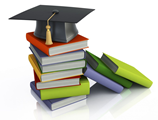 STRONY INTERNETOWEhttps://www.youtube.com(filmy, wypowiedzi ekspertów, nagrania)https://www.kampaniespoleczne.pl(strona, na której zamieszczane są filmy, broszury dotyczące kampanii społecznych, akcji profilaktycznych)https://www.ted.com/about/programs-initiatives/tedx-program(inspirujące wypowiedzi ekspertów z całego świata) https://www.dzienniknaukowy.pl(strona z inspiracjami naukowymi) https://www.kwantowo.pl(blog naukowy z filmami, artykułami, inspiracjami) https://www.ciekawe.org(artykuły, filmy i galeria ciekawostek ze świata) https://www.crazynauka.pl (strona z wypowiedziami naukowców na temat zdrowia)https://www.trzyminuty.com(strona z informacjami naukowymi)http://www.nauka.podkasty.info(strona z tematami takimi jak fizyka, matematyka, kosmologia) http://www.ciekawnik.pl(artykuły, które mają na celu inspirować, pobudzać do myślenia i działania, przekazywać wiedzę, dodatkowo klipy wideo oraz zdjęcia)http://www.sztukatulka.pl(informacji o kulturze i sztuce, materiały i zdjęcia wybranych inspiracji) https://www.podaj.to(inspiracje, wybrane ciekawostki) http://www.topnaj.pl/lifestyle(wybrane zabawy, ciekawostki z Polski, świata, kulinarni, psychologii itp.) http://www.zludzenia.pl(informacje teoretyczne na temat złudzeń optycznych, budowy oka, przykłady zastosowania złudzeń optycznych w grafice, malarstwie, odnośniki do stron o tematyce związanej ze złudzeniami optycznymi) http://www.e-mentor.edu.pl(strona na której zamieszczane są artykuły o tematyce naukowej) https://www.kurnik.pl/kalambury(strona z kalamburami online) https://www.squla.pl(gry i quizy ze wszystkich przedmiotów szkolnych) https://fiszkoteka.pl(strona z fiszkami do nauki języków) https://prezi.com/ (strona do robienia prezentacji) PROGRAMY DO NAGRYWANIAScreen recorderhttps://www.movavi.com/plManyCamhttps://manycam.comSimple Webcam Recorder https://www.dobreprogramy.pl/SMRecorder,Program,Windows,25175.htmlPROGRAMY DO ROBIENIA GRAFIKCanvahttps://www.canva.com(program bazuje na szablonach i gotowych elementach, z których układa się swoją grafikę)Pixlrhttps://pixlr.com(program dostępny zarówno offline, jak i online)Piktocharthttps://piktochart.com(gotowe szablony i elementy, z których układa się swoją grafikę)PicMonkeyhttps://www.picmonkey.com(dodatkowe wpisy z poradami i pomysłami na grafiki na różne okazje)PROGRAMY DO WIDEO CZATÓW/ KONFERENCJI(można zorganizować naradę online, wideokonferencję lub po prostu rozmawiać na czacie wideo także grupowo)Zoom https://zoom.usSkypehttps://www.skype.com/plMyOwnConferencehttps://www.myownconference.comGoogle Hangoutshttps://www.hangouts.google.comWizIQhttps://www.wiziq.comVidcom.plhttp://www.vidcom.plTrueConfhttps://www.trueconf.plViber Messengerhttps://www.viber.com